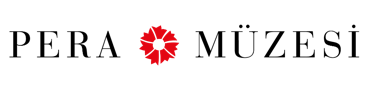 Pera FilmKumsalda28 Temmuz 2018 tarihine kadar!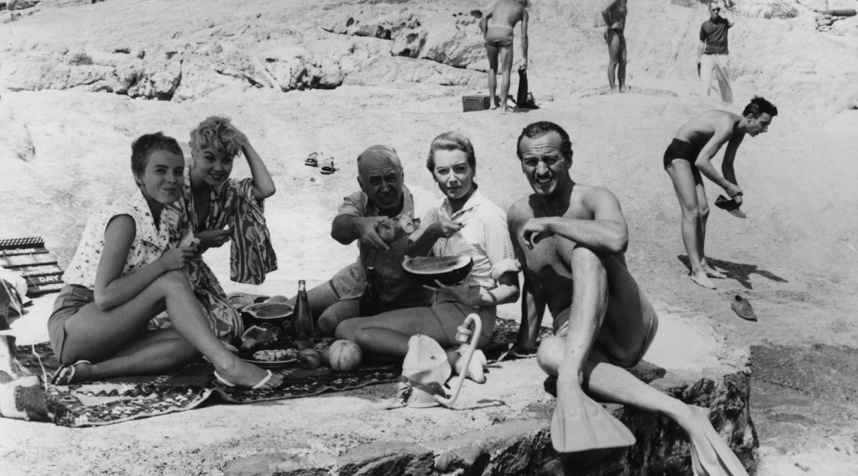 Pera Film’in sunduğu Kumsalda programı devam ediyor! Pera Müzesi ve İstanbul Araştırmaları Enstitüsü’nün 1870’lerden 20. yüzyıla, deniz hamamından plaja geçişin hikâyesine odaklanan İstanbul’da Deniz Sefası: Deniz Hamamından Plaja Nostalji sergisi kapsamında sunulan program, sinemada bir mekan olarak kumsalın işaret ettiği anlamların izini sürüyor.Romantik bakışın ve keyifli anların temsili kumsalın, karanlık tatil hikayelerinin başlangıcına da dönüşebildiği programda; Fransız Yeni Dalga Akımı’nın temsilcilerinden Éric Rohmer'in Pauline Plajda (Pauline at the Beach) ve Yaz Hikayesi (A Summer's Tale) filmlerinden, Michelangelo Antonioni’nin Macera (L’Avventura), Jacques Tati’nin Bay Hulot'nun Tatili (Mr. Hulot’s Holiday), Otto Preminger’in Günaydın Hüzün (Bonjour Tristesse) gibi çeşitli sinema klasiklerinin yanı sıra, Asghar Farhadi'den Elly Hakkında (About Elly), Ulrich Seidl'dan Cennet: Aşk (Paradise: Love) ve Yorgos Lanthimos’dan Kinetta gibi yakın dönemden filmler de yer alıyor.Bu program kapsamındaki Pera Film gösterimleri ücretsizdir. Rezervasyon alınmamaktadır.Bay Hulot'nun TatiliMr. Hulot’s Holiday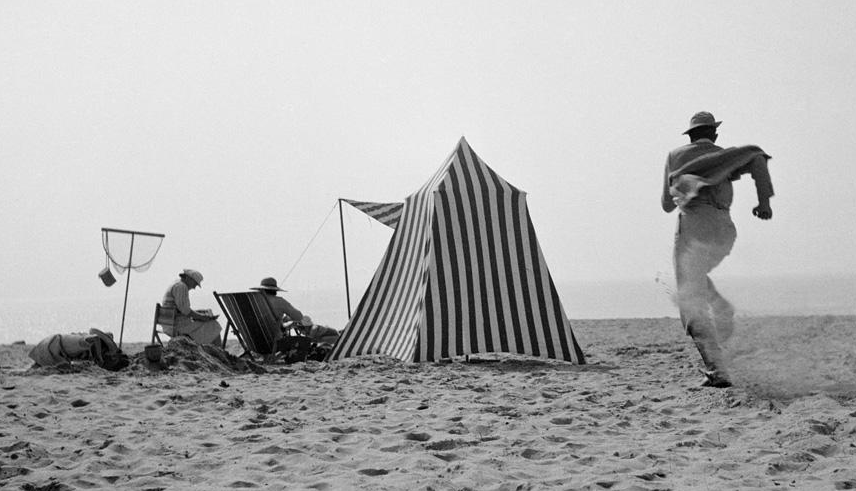 Yönetmen: Jacques TatiOyuncular: Jacques Tati, Nathalie Pascaud, Micheline Rolla, Valentine CamaxFransa, 1951, 88', siyah-beyaz Fransızca; Türkçe altyazılı Tatilciler Hôtel de la Plage'a akın ederken, hayalperest ve uçuk bir tip olan Hulot da Salmson arabasıyla otele gelir ve neşeli sakarlıklarıyla kasabanın tatil yapmaya çalışan sakinlerini dehşete düşürür. Kanoda, at üstünde, plajda, tenis kortunda, otelin restoranında, mezarlıkta ya da piknikte Hulot'nun şakaları ve talihsizlikleri birbirini izler. Hulot'nun adım attığı bir mekânın huzurlu ve ciddi bir ortam olarak kalması mümkün değildir. Tati'nin akıntıya karşı zarif bir şekilde duruşu ve çizdiği unutulmaz portreler galerisi, 1950'lerdeki bu yazdan şiirsel bir burlesk başyapıtı yaratmıştır.Ne Sihirdir Ne KerametSim Sala Bim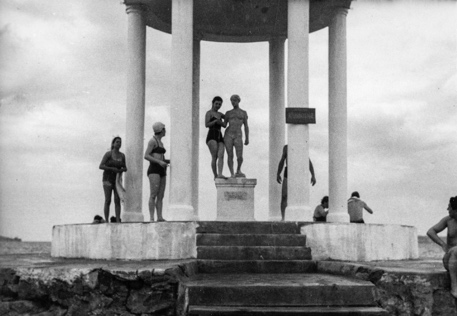 Yönetmen: Esat ÖzgülOyuncular: İsmail Dümbüllü, Luiza Nor, Rasih Ertuğ, Suzan GüvenTürkiye, 1951, 100', siyah-beyazTürkçe Ne Sihirdir Ne Keramet, İstanbul’a gelen İsmail Dümbüllü’nün başına gelen gülünç olayları konu alır. İsmail Dümbüllü, çalıştığı tiyatronun müdürü tarafından işleri savsakladığı gerekçesiyle kovulur. Sevgilisi Aysel ile İstanbul’da buluşmak üzere sözleşerek yola çıkar. Maceralı bir yolculuktan sonra İstanbul’a varır. Arkadaşı Rasih ile birlikte bir yandan türlü işlerde çalışırken bir yandan da Aysel’in izini arar. Her şey kötü giderken, rüyasında bir cinin kendisine verdiği sihirli değnek çok işine yarayacaktır. Günaydın HüzünBonjour Tristesse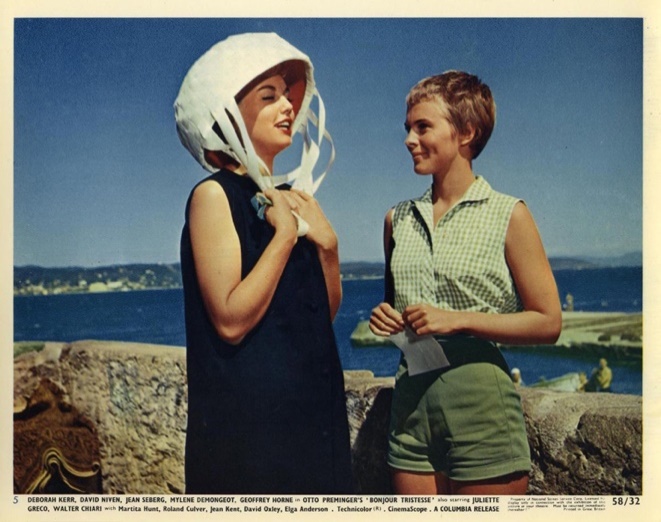 Yönetmen: Otto PremingerOyuncular: Deborah Kerr, David Niven, Jean Seberg, Mylène DemongeotABD, İngiltere, 1958, 94', siyah-beyaz, renkli  İngilizce; Türkçe altyazılı  Jean Seberg'ün (Serseri Aşıklar) çok doğal bir şekilde canlandırdığı, on yedi yaşında ama erken gelişmiş bir genç kız olan Cécile ve hovarda babası Raymond (David Niven), Paris'ten kaçarak Akdeniz kıyısındaki villalarına gelirler. Preminger, karakterlerin siyah-beyaz Paris'te yaşadıkları tristesse ("hüzün") ile Fransız Riviera'sında geçirilen aydınlık ve rengârenk yaz arasındaki karşıtlığı vurgular. Can attıkları lüks hayat tarzına kavuştukları ve sorumluluktan kurtuldukları için mutlu olan bronz tenli ikili, kendilerini özgür aşk, hızlı arabalar ve bedensel hazlarla dolu bir hayata bırakırlar. Ne var ki Raymond evlenmeye karar verince, Cécile'in kaprisli karakteri onu sonu felaketle bitecek ve çevresindeki herkesin hayatını etkileyecek bir yola sokacaktır.MaceraL'Avventura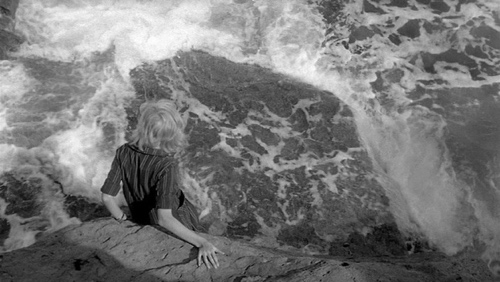 Yönetmen: Michelangelo AntonioniOyuncular: Gabriele Ferzetti, Monica Vitti, Lea Massari, Dominique Blancharİtalya, 1960, 143', siyah-beyaz İtalyanca; Türkçe altyazılı Michelangelo Antonioni, bu başyapıtıyla yeni bir film grameri icat etti. 1960'ların geleneğe meydan okuyan sinemasının simgelerinden biri ve başlı başına etkileyici bir anlatı olan Macera, genç bir kadının Sicilya kıyılarına yaptığı yat seyahati sırasında gizemli bir şekilde kaybolmasını ve bağlılığını kaybetmiş sevgilisinin (Gabriele Ferzetti) ve en yakın arkadaşının (Monica Vitti) onu bulma girişimlerini konu alır. Antonioni'nin uluslararası düzeyde tartışma ve sansasyon yaratan bu filmi, mükemmel çekilmiş bir modern can sıkıntısı ve ruhsal tecrit hikâyesidir.Venedik'te ÖlümDeath in Venice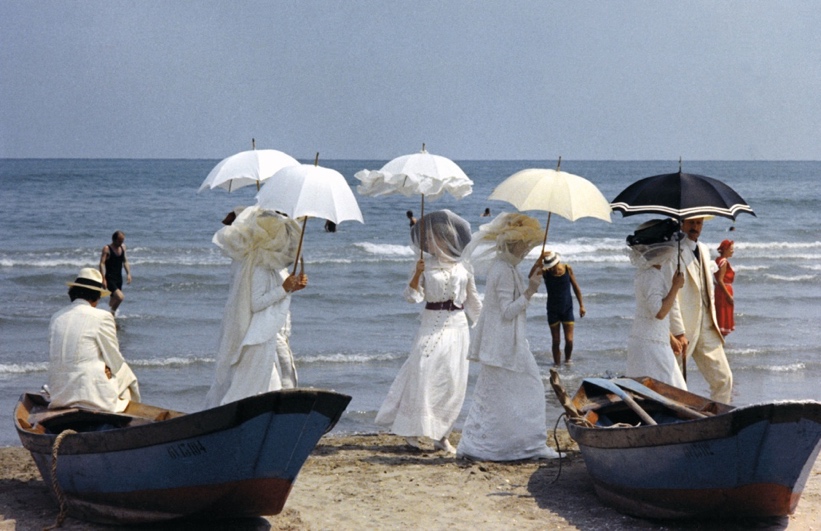 Yönetmen: Luchino ViscontiOyuncular: Dirk Bogarde, Romolo Valli, Mark Burns, Nora Ricciİtalya, 1971, 130', renkli  İtalyanca; Türkçe altyazılı  Thomas Mann’ın aynı adlı eserinden yönetmen Luchino Visconti’nin beyazperdeye uyarladığı Venedik’te Ölüm, hem görsel üslup açısından bir zafer hem de sinemada edebiyat uyarlamaları üzerine bir inceleme niteliğinde. Mann’ın olağanüstü öyküsünün temalarından biri, sanatçının fiziksel güzelliğin gücünü ve geçerliliğini tanımasıyla ilgilidir; ve Visconti sinemasal yaklaşımıyla bu temaya bakış biçimini her karede hissettiriyor. Venedik’in görkemi, Aschenbach’ın deniz kıyısındaki otelinin zarafeti, Tadzio adlı delikanlının hem eril hem dişil kusursuzluğu – tüm bunlar, izleyicinin ayrıntılarda oyalanmasına ya da sırf sahnenin bir bütün olarak zenginliğini özümsemesine olanak tanıyan, dolu dolu ve telaşsız bir tavırla görüntülenmiş. Pauline PlajdaPauline at the Beach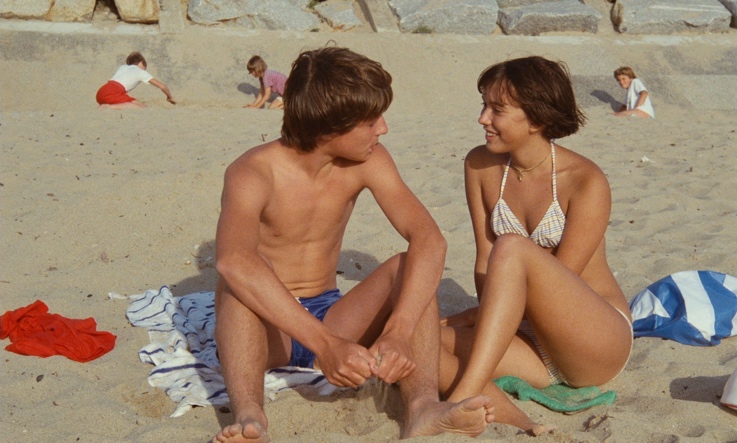 Yönetmen: Éric RohmerOyuncular: Amanda Langlet, Arielle Dombasle, Pascal Greggory, Feodor AtkineFransa, 1983, 94', renkli  Fransızca; Türkçe altyazılı Eric Rohmer'in en sevilen filmlerinden biri olan ve bir yaz eğlencesini anlatırken alttan alta derin mesajlar veren bu filmin başkahramanı, Normandiya kıyılarında geçirdiği kısa bir tatilde yetişkin arkadaşlarının aşk oyunlarının ve aldatmacalarının ortasında kalan on beş yaşındaki Pauline'dir. Rohmer aşkı her açıdan incelemek için yatak odasındaki komedinin tüm karmaşalarını ve yüzleşmelerini ele almakla birlikte, aslında gençliğin getirdiği içtenliği yüceltmeyi amaçlar. Bu şen şakrak ve hevesli hava, büyük görüntü yönetmeni Nestor Almendros'un güneşli görüntülerinde kendisini gösterir ve seksenlerin mayoları içinde hayli çekici görünen oyuncu kadrosu da büyük ölçüde Rohmer'in favori oyuncularından oluşur.Yaz HikâyesiA Summer's Tale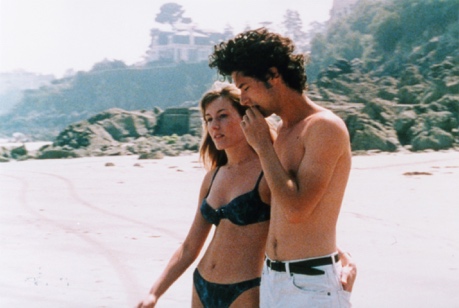 Yönetmen: Éric RohmerOyuncular: Melvil Poupaud, Amanda Langlet, Gwenaëlle Simon, Aurélia NolinFransa, 1996, 114', renkli  Fransızca; Türkçe altyazılı  Rohmer'in Dört Mevsim Hikâyeleri serisinin üçüncü filmi olan bu film, Fransız toplumu ve ergenlik aşkları üzerine canlı ve zekice bir inceleme sunuyor. Dinard, Fransa'nın Breton bölgesinde, villaları ve sert okyanus rüzgârlarıyla ünlü bir tatil kasabasıdır. Gaspard, kız arkadaşı Lena'yla buluşmak için plaja gelir, ama onu beklerken başka iki genç kadının ilgisini çeker. Kendisi kaderin elinde oyuncak olduğunu iddia etse de, aslında karşısına çıkan aşk fırsatlarını kontrol etme kararlılığının giderek güçlendiğini görürüz. İki kadından da ilgisini esirgemeyen Gaspard, esprili ve eğitimli Margot'dan koruma, yol gösterme ve arkadaşlık beklerken bir yandan da disko kraliçesi ateşli Solene'le flört eder. Kadınların gönlünü kazanmak konusunda pek becerikli olmadığı gibi gerçekte ne istediğini de çok iyi bilmeyen Gaspard, kendisini çok zor bir duruma sokacak bir karar alarak -birkaç gün sonra durup dururken çıkagelen Lena da dahil olmak üzere- üç kadını birden Quessant gezisine davet eder.institute français iş birliğiyleSonsuzluk ve Bir GünEternity and a Day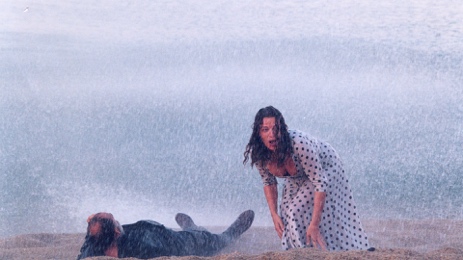 Yönetmen: Theo AngelopoulosOyuncular: Bruno Ganz, Isabelle Renauld, Fabrizio Bentivoglio, Achileas SkevisYunanistan, 1998, 132', renkli  Yunanca; Türkçe altyazılı  Büyük yazar Aleksandros (Bruno Ganz), hayatı boyunca yaşadığı deniz kıyısındaki evi terk etmeye karar verir. Aleksandros, karısı Anna'nın (Isabelle Renauld) 30 yıl önceki bir yaz gününden bahsettiği bir mektubu bulduktan sonra, geçmiş ile bugünün iç içe geçtiği garip bir yolculuğa çıkar. Romanları için hayali kelimelerin peşinden koşarken, hayatın mutlu anlarını gözden kaçırdığını fark eder. O anları bir gün için -sonsuzluk için- geri getirmek ister. Bruno Ganz'ın etkileyici oyunculuğundan da güç alan Sonsuzluk ve Bir Gün, Theo Angelopoulos'un büyük bir ustalıkla yarattığı aydınlık bir filmdir. Film, 1998 Cannes Film Festivali'nde, Martin Scorsese'nin başkanlığındaki jüri tarafından oy birliğiyle Altın Palmiye'ye layık görülmüştür.LucíaSex and Lucía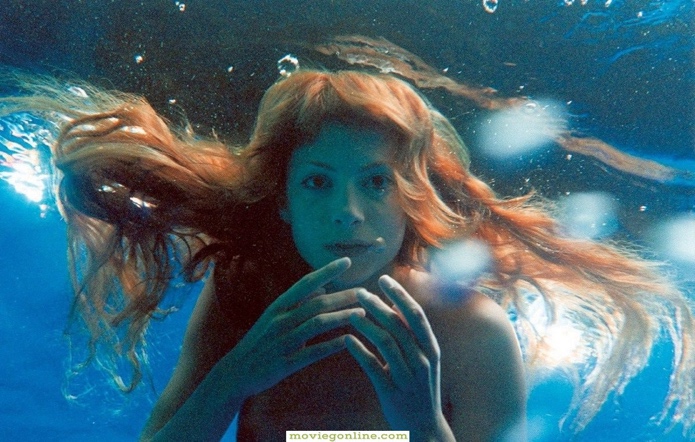 Yönetmen: Julio MedemOyuncular: Paz Vega, Tristán Ulloa, Najwa Nimri, Daniel Freireİspanya, 2001, 128', renkli İspanyolca; Türkçe altyazılı İspanyol yönetmen Julio Medem beşinci filminde, tutkulu ve zarif bir yönetmenlikle, sık sık erotizme de başvurarak aşk, kaybetme, seks, fantezi ve kurmaca ile gerçekliğin doğalarının karşılaştırılması üzerine kafa yoruyor. Filmin hikâyesi, romanlarına malzeme bulmak için kendi hayatında deneyler yapan bir yazar olan Lorenzo, Lorenzo'yla ilişkisini daha iyi anlamak için onun bir romanının geçtiği bir adada inzivaya çekilen sevgilisi Lucía ve Lorenzo'yla bir tatil kaçamağı yaşadıktan sonra ondan habersiz olarak çocuğunu doğuran Elena arasındaki karmaşık aşk üçgeni çevresinde şekilleniyor. Kinetta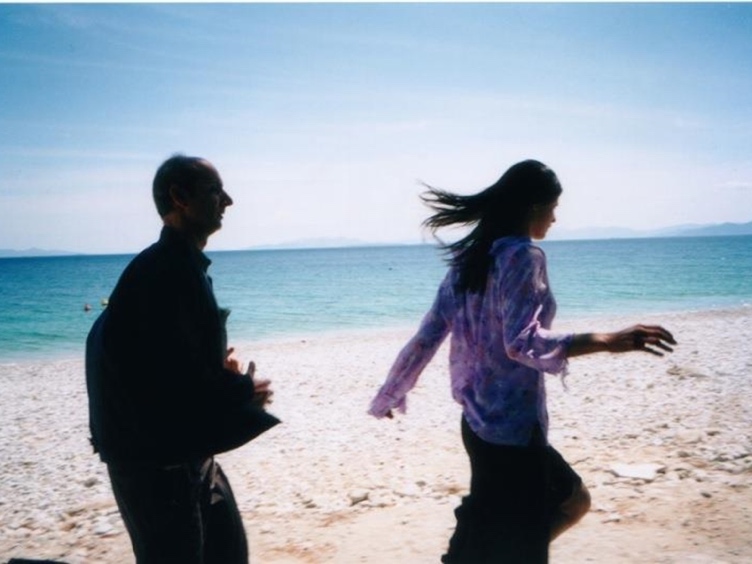 Yönetmen: Yorgos LanthimosOyuncular: Evangelia Randou, Aris Servetalis, Costas Xikominos, Youlika SkafidaYunanistan, 2005, 95', renkli  Yunanca; Türkçe altyazılı  Kinetta; Yunanistan'da tatil sezonu dışında boşalan ve göçmen işçilere mesken olan bir tatil kasabası. Otomobillere, video kameralara ve Rus kadınlara takıntılı bir sivil polis, bölgede işlenen bir dizi cinayeti soruşturmaktadır. Bir fotoğrafçıda çalışan yalnız bir adamdan video kamerasıyla çekimler yapmasını ve bir otelde temizlikçilik yapan genç bir kadından da kadın kurbanları canlandırmasını ister. Bu garip üçlü, polisin yönetmenliğinde bir dizi cinayet canlandırması çeker. Polis çekimlerde ayrıntılara aşırı derecede dikkat eder, ama bilimsel açıdan neyi amaçladığı açık değildir... Bu üç insan hakkında başka hiçbir şey öğrenemeyiz. Adlarını bile bilmeyiz. Tatilciler kasabaya akın etmeye başladıklarında kalabalığın içinde kaybolup giderler.Agnès'in PlajlarıThe Beaches of Agnès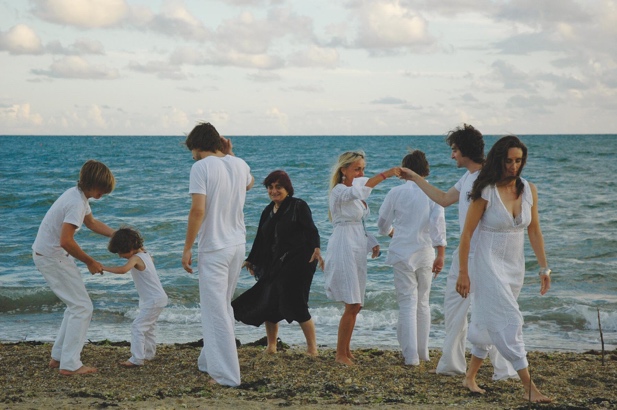 Yönetmen: Agnès VardaOyuncular: Agnès Varda, André Lubrano, Blaise Fournier, Vincent FournierFransa, 2008, 110', renkli  Fransızca; Türkçe altyazılı  Bu nefis anı filminde, ödüllü Fransız yönetmen Agnès Varda, gerçek ile hayali olanı, geçmiş ile bugünü, acı ile sevinci yan yana getirmek için sinemanın büyüsünü seferber ediyor. 81 yaşındaki sanatçı, anılarını filmleriyle canlı tutuyor. Varda, Agnès'in Plajları'nda kendi filmlerinden parçalar, eski fotoğraflar ve nefis canlandırmalarla Belçika'da geçen çocukluğunu, Fransız Yeni Dalgası ile bağlantısını, yönetmen Jacques Demy'yle (Cherbourg Şemsiyeleri) evliliğini ve filmlerini çekiş süreçlerini yâd ediyor. Varda'yı hiç tanımasanız bile, onun anılarıyla dolu bu define sandığına yaptığı kısa yolculuğu büyük bir zevkle izleyebilirsiniz.Elly HakkındaAbout Elly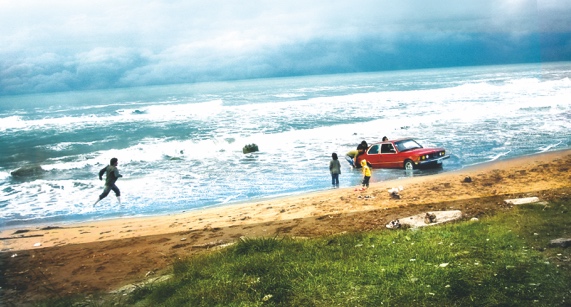 Yönetmen: Asghar FarhadiOyuncular: Golshifteh Farahani, Shahab Hosseini, Taraneh Alidoustiİran, 2009, 118', renkli Farsça; Türkçe altyazılı  Yıllardır Almanya’da yaşayan Ahmet tekrar İran’a dönünce eski dostları kutlamak için Hazar Gölü’nün kıyısında bir tatil yapmaya karar verirler. Bu üç günlük kaçamağı planlayan Sepideh, herkesten habersiz kızının anaokulu öğretmeni Elly’i de davet eder. Çünkü bu genç ve güzel kadını, Almanya’da geriye mutsuz bir evlilik bırakan Ahmet ile tanıştırmak istiyordur. Tatilin ilk günü, eski dostların kahkahaları eşliğinde su gibi akıp geçer. Fakat bir sonraki gün bu coşkulu atmosfer, kara bulutların gölgesinde kalır: Elly, ansızın ortadan kaybolur. Genç kadın, geriye sadece çantasıyla beraber cevapsız sorular bırakır. Ahmet ve arkadaşları Elly’i bulmaya çalışırken beklediklerinden çok daha fazlasını bulacaklardır. Sırlar ve yalanlar su yüzüne çıkmaya başladığında ise kimse, gerçeklerle yüzleşmeye hazır olmayacaktır.Cennet: AşkParadise: Love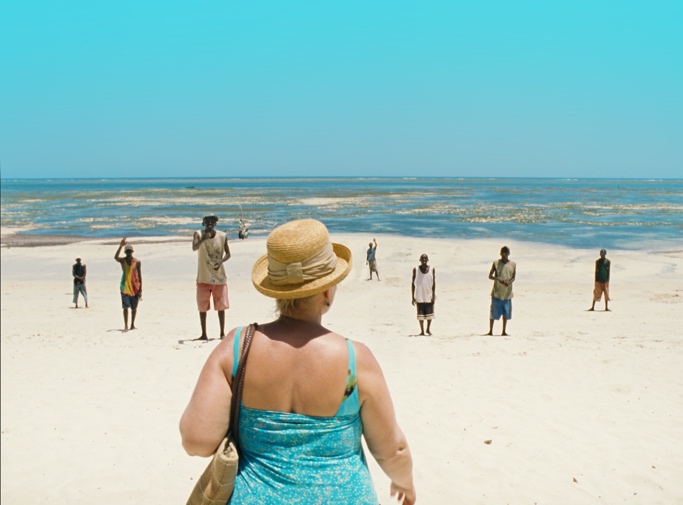 Yönetmen: Ulrich SeidlOyuncular: Margarethe Tiesel, Peter Kazungu, Inge Maux, Dunja SowinetzAvusturya, Almanya, Fransa, 2012, 120', renkli  Almanca, İngilizce, Swahili; Türkçe altyazılı  Ulrich Seidl´in “Cennet” üçlemesi, cennetin dünyevi aşkta olduğuna inanan Teresa´yla açılıyor. Kenya tatilinde bir plaj çapkınından diğerine, bir hayal kırıklığından ötekine geçen Teresa, sonunda plajlardaki aşkın tamamen ticari olduğunu fark eder. Film seks turizmi üzerinden, yaşlı kadın-yaşlı erkek ve Afrika ile Avrupa kavramlarına, cinselliğin pazar değerine, ten renginin gücüne ve başkalarını sömürmekten başka şansı olmayan sömürülenlerin hikâyesine odaklanıyor. Zor Günler gibi ödüllü filmlerin ve pek çok belgeselin yönetmeni Ulrich Seidl, üçlemesini aynı ailedeki üç kadının çıktığı farklı tatiller üzerinden kurgulamış.Mavi DalgaThe Blue Wave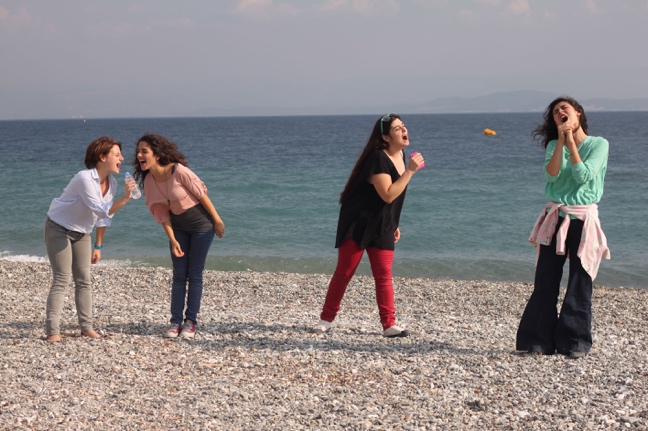 Yönetmenler: Zeynep Dadak, Merve KayanOyuncular: Ayris Alptekin, Onur Saylak, Barış Hacıhan, Nazlı BulumTürkiye, Almanya, Hollanda, Yunanistan, 2013, 97', renkli  Türkçe; İngilizce altyazılı  Yaz boyunca görüşemeyen Deniz ve arkadaşlarının birbirlerine anlatacakları çok şey vardır. Son sınıftaki erkeklerin boyu ansızın uzamış, yeni albümler piyasaya çıkmış, Balıkesir’e doğalgaz gelmiştir. Anne babaları iş güç derdindeyken, Deniz ve arkadaşlarının üniversite tercihi konusunda kafaları hâlâ karışıktır. Kaya’yla yakınlaşıyor olsa da Deniz’in aklı hâlâ rehberlik hocası Fırat’tadır. Arkadaşlarına bunun “her zamanki gibi bir şey” olmadığını kanıtlamak ister. Deniz, arkadaşlarından ve ailesinden farklı bir hayatı düşler. Kimsenin duymadığı bir şarkı, umutsuz bir aşk, yalnızlık... İstanbul yerine Ankara, fen yerine sosyal bilimler… Başka bir dünya ama neresi?Bu SahildeOn the Coast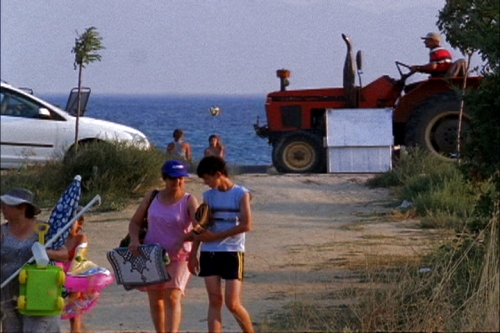 Yönetmenler: Merve Kayan, Zeynep DadakTürkiye, 2010, 22', renkli  Türkçe; İngilizce altyazılı  Merve Kayan ve Zeynep Dadak’ın kısa belgeseli Bu Sahilde, tatilde insanların girdiği halet-i ruhiyeye meraklı gözlerle bakıyor. Havalar ısınınca, evde, plajda, gazinoda salınan tatilciler kışın kalınlaşan derilerini döküyor, kısa süreliğine gelinen yazlık mekânda bambaşka bir ritimle yaşamaya başlıyorlar. Kapısı açık balkonlar, sahile çekilen sandallar, çok sesli deniz motorları, akşam pazarında yapılan geçici dövmeler fantastiğe duyulan özlemi işaret etse de, hep değişmeyen bir şey var: rutin. “Kumsalda” / 08 Haziran– 28 Temmuz 2018
Gösterim Programı19 Haziran Salı19:00   Cennet: Aşk	Paradise: Love23 Haziran Cumartesi 16:00   Venedik'te Ölüm	Death in Venice28 Haziran Perşembe 19:00   Sonsuzluk ve Bir Gün	Eternity and a Day4 Temmuz Çarşamba19:00   Kinetta5 Temmuz Perşembe19:00   LucíaSex and Lucía6 Temmuz Cuma 19:00 	Agnès'in Plajları	The Beaches of Agnès21:00   Macera	L'Avventura7 Temmuz Cumartesi 16:00 	Günaydın Hüzün	Bonjour Tristesse12 Temmuz Perşembe 19:00   Mavi Dalga	The Blue Wave +	Bu Sahilde	On the Coast13 Temmuz Cuma 19:00	Yaz HikâyesiA Summer's Tale21:00	Pauline PlajdaPauline at the Beach14 Temmuz Cumartesi16:00    Bay Hulot'nun Tatili	 Mr. Hulot’s Holiday18 Temmuz Çarşamba19:00   Cennet: Aşk	Paradise: Love19 Temmuz Perşembe 19:00   Ne Sihirdir Ne Keramet	Sim Sala Bim20 Temmuz Cuma 19:00   Günaydın Hüzün	Bonjour Tristesse21:00   Elly Hakkında	About Elly21 Temmuz Cumartesi16:00	MaceraL'Avventura25 Temmuz Çarşamba19:00   Yaz Hikâyesi	A Summer's Tale26 Temmuz Perşembe 19:00    LucíaSex and Lucía27 Temmuz Cuma 19:00    Kinetta21:00   Agnès'in Plajları	The Beaches of Agnès28 Temmuz Cumartesi 15:00   Sonsuzluk ve Bir Gün	Eternity and a Day18:00	Bay Hulot'nun Tatili	Mr. Hulot’s Holiday